ANEXO IV DO EDITAL Nº 005/2023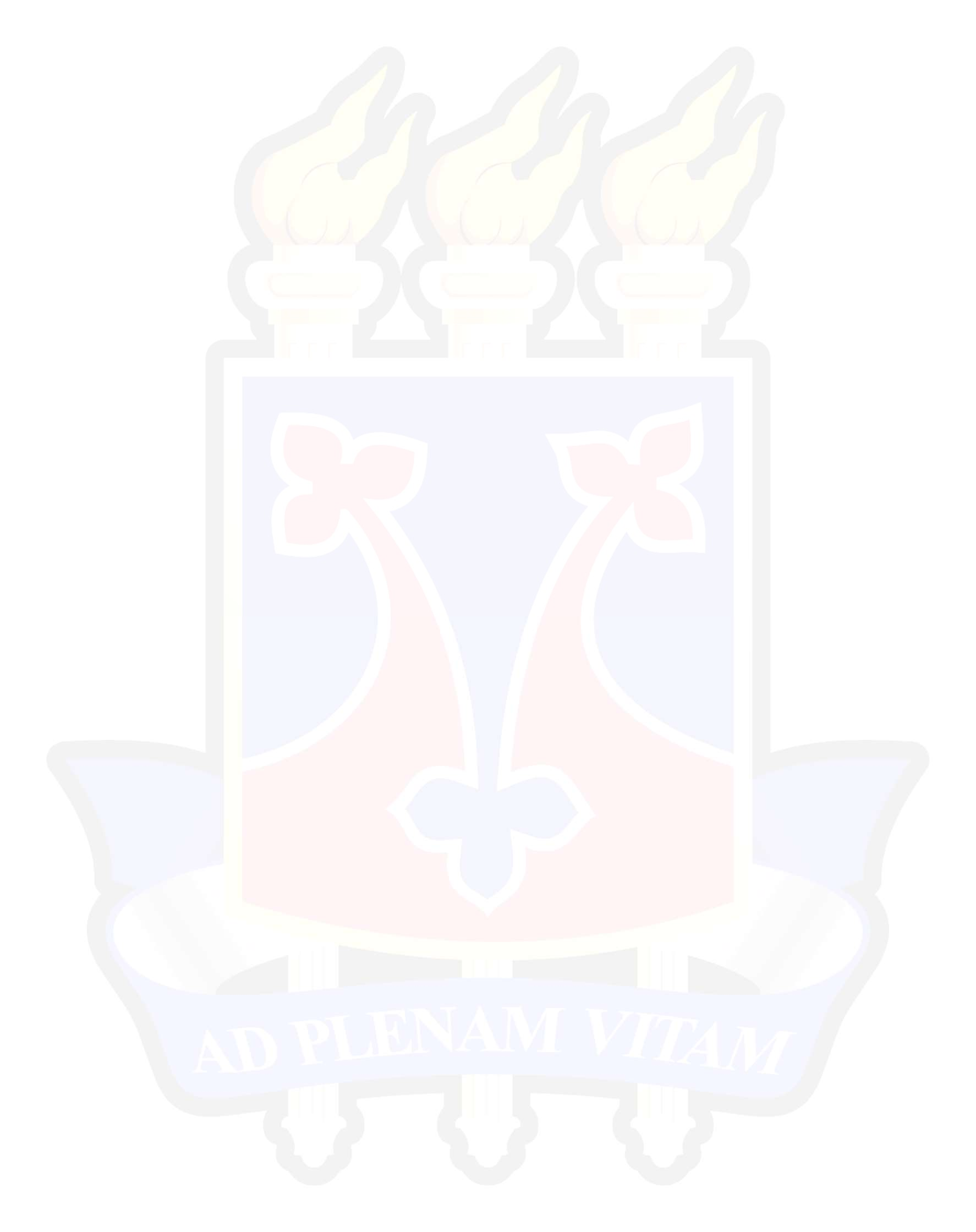 Bibliografia mínima a constar nos projetos de Dissertação (por Docente)(Anexo do Edital – Processo seletivo para o PPGCEL/UESB – Turmas 2023; disponível na página de seleção do programa, no portal da UESB:http://www2.uesb.br/ppg/ppgcel/?post_type=selecao )As temáticas propostas por cada docente estão no Anexo I, também disponíveis na página de seleção do PPGCEL/UESB.Linha 1	Estudos Transdisciplinares das LinguagensProf. Dr. Cássio Roberto Borges da SilvaFOUCAULT, Michel. Em Defesa da Sociedade. Curso no College de France (1975-1976) Tradução: Maria Ermantina Galvão. São Paulo: Martins Fontes, 2005.MBEMBE, Achille. Crítica da razão negra. Tradução Sebastião Nascimento. São Paulo: n-1 edições, 2018.Iara Cerqueira Linhares de AlbuquerqueBYUNG-CHUL, Han. Sociedade do cansaço. Tradução de Enio Paulo Giachini. Petrópolis, RJ: Vozes, 2015.KATZ, Helena; GREINER, Christine. Por uma teoria corpomídia. In: KATZ, Helena; GREINER, Christine. O corpo: pistas para estudos indisciplinares. São Paulo: Annablume, 2005.Prof.ª Dr.ª Márcia Santos LemosARRUZZA, Cinzia. Considerações sobre gênero: reabrindo o debate sobre patriarcado e/ou capitalismo. Outubro Revista, n. 23, p. 33-58, 2015.LERNER, Gerda. A criação do patriarcado: história da opressão das mulheres pelos homens. Tradução: Luiza Sellera. São Paulo: Cultrix, 2019.Prof.ª Dr.ª Marília Flores Seixas de OliveiraFLUSSER, Vilém. O Mundo Codificado: por uma filosofia do design e da comunicação. São Paulo: Cosac Naify, 2007.MARTINS, Raimundo. Porque e como falamos da cultura visual? Visualidades Revista do Programa de Mestrado em Cultura Visual. Goiânia, vol. 4, n. 1 e 2, 2006, pp. 13-62.Linha 3	Linguística Aplicada: educação, culturas e linguagensProf. Dr. Diógenes Cândido de LimaLIMA, D. C. de.; (Org.). Dossiê: Ensino e aprendizagem de línguas sob a perspectiva dos Estudos Culturais. Fólio: Revista de Letras. V.8. n.2 (2016)KRAMSCH, C. Cultura no ensino de língua estrangeira. Bakhtiniana, Rev. Estud. Discurso [online]. 2017, vol.12, n.3, pp.134-152. ISSN 2176-4573Prof.ª Dr.ª Fernanda de Castro ModlMODL, Fernanda de Castro; BIAVATI, Nádia Dolores Fernandes. O trabalho com a produção de sentidos na formação de professores de Língua Portuguesa: escolhas enunciativas para didatização. Fó lio – Revista de Letras, v. 12, n. 1 jan./jun. 2020, p.748- 768.MODL, Fernanda de Castro. INTERAÇÃO DIDÁTICA: apontamentos (inter)culturais sobre o uso da palavra e a formação do sujeito aluno. Revista SCRIPTA, v. 19, 2015, p. 117-149.MODL,, Fernanda de Castro; RIBEIRO, Pollyanne Bicalho. Realinhamento Identitário do (futuro)professor: efeitos representacionais no e pelo relatório de estágio. Eutomia (Recife), v. 1, 2015a, p. 267-287.MODL, Fernanda de Castro; RIBEIRO, Pollyanne Bicalho. (RE)CONSTRUÇÃO IDENTITÁRIA EM MOVIMENTOS DE REFERENCIAÇÃO: REPRESENTAÇÕES SOCIAIS SOBRE O PROFESSOR NA FORMAÇÃO INICIAL. Nonada: letras em revista, v. n.24, 2015b, p. 61-82Prof. Dr. João Batista de Castro JúniorKUCHARSKA Aniela. (2016). Analisis de metaforas en el lenguaje juridico espanol. W: J. Wilk-Racięska, A. Szyndler, C. Tatoj (red.), "Relecturas y nuevos horizontes en los estudios hispanicos. Vol. 4, Lingüística y didáctica de la lengua española" (S. 70-78). Katowice: Wydawnictwo Uniwersytetu ŚląskiegoLAKOFF, George; JOHNSON, M. Metáforas da vida cotidiana. Mercado de Letras. São Paulo: Educ, 2002.Prof. Dr. Flávius Almeida dos Anjos 	1KRASHEN, S. Second language acquisition. Theory, Applications, and some conjectures.Mexico: Cambridge University Press, 2013.REVUZ, C. A língua estrangeira entre o desejo de um outro lugar e o risco do exílio. In:SIGNORINI, Inês (Org.). Lingua(gem) e Identidade: elementos para uma discussão no campoaplicado. Campinas, SP: Mercado de Letras, 2002 	2COHEN, A. D. Learning Pragmatics from native and non native language teachers. USA: Multilingual-matter, 2018.RAJAGOPALAN, K. The role of pragmatics in the teaching and learning of English as a foreign language. In: LIMA, D. C. EFL teaching and learning- a diversity of perspective. São Paulo: Parábola Editoral, 2021.Prof. Dr. Kanavillil Rajagopalanhttps://periodicoscientificos.ufmt.br/ojs/index.php/polifonia/article/download/7768/pdfhttps://e-revista.unioeste.br/index.php/linguaseletras/article/download/900/765https://brapci.inf.br/index.php/res/download/118821Prof.ª Dr.ª Kelly Barros Santos* Nem Bela, nem Fera: apenas os sujeitos da própria história que contam e recontam para ensinar inglês no Guetho Kelly Barros (em SOUZA NETO, M. J. Língua(gem) e justiça social: saberes, práticas e paradigmas. Tutóia/MA: Diálogos, 2022. v.2)A Short Introduction to Social Justice and ELT - Charles HallProf. Dr. Kleber Aparecido da Silvahttps://www.academia.edu/50855967/Praxiologias_do_Brasil_Central_sobre_educa%C3%A7%C3%A3o_lingu%C3%ADstica_cr%C3%ADticahttps://editora.abralin.org/publicacoes/educacao-intercultural-letramentos-de-resistencia-e-formacao-docente/Prof. Dr. Luciano Rodrigues LimaLIMA, Luciano Rodrigues. A critical history of the English language. La Vergne, Tennessee, USA: Amazon/Kindle Books, 2021, 261p, ISBN 9781070941158.LIMA, Luciano Rodrigues. Uma história crítica da língua inglesa. Campinas, SP: Pontes Editores, 2017. ISBN: 9788571137561.